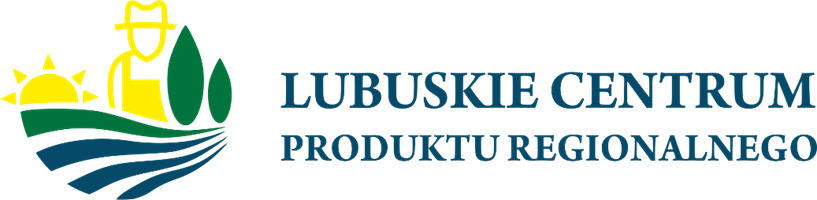 Zielona Góra, 10 marca 2023 r. Numer Sprawy: LCPR.26.14.2022 Uczestnicy postępowania o udzielenie zamówienia INFORMACJA  Z OTWARCIA OFERT Dotyczy: postępowania o udzielenie zamówienia publicznego w trybie podstawowym bez negocjacji zadania pn.  „Kompleksowa organizacja kampanii promocji branży i produktów regionalnych, tradycyjnych i lokalnych”.Identyfikator postępowania (platforma e-zamówienia) ocds-148610-eb357caa-b6aa-11ed-9236-36fed59ea7dd    Numer ogłoszenia  2023/BZP 00112611 Zmiana ogłoszenia Ogłoszenie nr 2023/BZP 00121858/01 ID 733556Zgodnie z art.222 ust. 5 ustawy z dnia 11 września 2019r. - Prawo zamówień publicznych (Dz.U. z 2022r., poz.1710), Zamawiający, Województwo Lubuskie – Lubuskie Centrum Produktu Regionalnego w Zielonej Górze z siedzibą przy ul. Leona Wyczółkowskiego 2; 65-140 Zielona Góra, przedstawia wykaz ofert które zostały złożone w postępowaniu na zamówienie publiczne dotyczące zadania pn.: „Kompleksowa organizacja kampanii promocji branży i produktów regionalnych, tradycyjnych i lokalnych”.Zbiorcze zestawienie ofertJacek Urbański( - )Dyrektor LCPRNr ofertyNazwa (firma) i adres wykonawcy albo miejsce zamieszkania wykonawcyCena ofert1DŹWIGNIA HANDLU Sp. z o.o z siedzibą ul. Mieszczańska 13/27; 30-313 Kraków; NIP: 676241860063 591,00 zł2Katarzyna Maye BZOWA vGs z siedzibą  ul. Łężyca -Ciesielska 10D/15; 66-016 Zielona Góra NIP:929101680262 000,00 zł3Luxury Care&More sp. z o.o z siedzibą ul. Cyfrowa 6; 71-441 Szczecin; NIP: 851319092649 562,85 zł